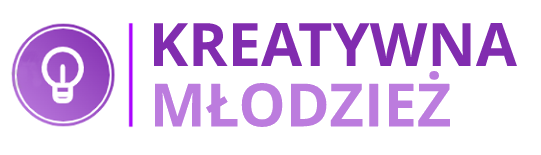 FORMULARZ KONSULTACJI SPOŁECZNYCH ZGŁOSZENIE PROJEKTU OBYWATELSKIEGO 
W RAMACH INICJATYWY „KREATYWNA MŁODZIEŻ 2024”Rodzaj projektu obywatelskiego:
(należy wskazać jeden z obszarów wymienionych w §4 zarządzenia)Tytuł projektu obywatelskiego:
(należy podać tytuł projektu ustalony przez zgłaszających – własna nazwa projektu)Dane członków zespołu zgłaszającego projekt:
(uprawnionymi do zgłaszania projektów są trzyosobowe zespoły uczniów ze szkół podstawowych oraz szkoły ponadpodstawowej, działających na terenie gminy i miasta Drzewica)
Dane opiekuna projektu obywatelskiego:
(opiekunem zespołu zgłaszającego projekt obywatelski jest nauczyciel wybrany przez zespół uczniów, który wyraził na to zgodę)Opis projektu obywatelskiego (zakładane cele realizacji projektu, rodzaj działań prowadzonych w ramach realizacji projektu, rezultaty realizacji projektu, miejsce realizacji projektu):Uzasadnienie potrzeby realizacji projektu obywatelskiego:Beneficjenci projektu obywatelskiego (opis grupy docelowej, która skorzysta z realizacji projektu):Szacunkowy kosztorys realizacji projektu obywatelskiego (należy uwzględnić wszystkie koszty realizacji projektu):
Osoby do kontaktu:
Oświadczenia członków zespołu zgłaszającego projekt obywatelski:Oświadczam, że zapoznałem/am się z zasadami przeprowadzenia konsultacji społecznych z mieszkańcami Gminy Drzewica, w ramach inicjatywy „Kreatywna Młodzież”, które zostały określone w zarządzeniu nr 19/2024 Burmistrza Drzewicy z dnia 16 lutego 2024 r.Oświadczenia opiekuna zespołu zgłaszającego projekt obywatelski:Oświadczam, że zapoznałem/am się z zasadami przeprowadzenia konsultacji społecznych z mieszkańcami Gminy Drzewica, w ramach inicjatywy „Kreatywna Młodzież”, które zostały określone w zarządzeniu nr 19/2024 Burmistrza Drzewicy z dnia 16 lutego 2024 r.Wyrażam zgodę na pełnienie roli opiekuna zespołu zgłaszającego projekt obywatelski.1) Załącznik dla niepełnoletnich członków zespołu zgłaszającego projekt obywatelskiKlauzula informacyjna dotycząca przetwarzania danych osobowych 
w związku ze zgłoszeniem projektu obywatelskiego podczas konsultacji społecznych 
w ramach inicjatywy „Kreatywna Młodzież”Zgodnie z art. 13 ust. 1 i 2 ogólnego Rozporządzenia o Ochronie Danych Osobowych z dnia 27 kwietnia 2016 r. (dalej Rozporządzenie) informujemy, że:Administratorem Pana/Pani danych osobowych jest Burmistrz Drzewicy, 26-340 Drzewica, ul. Stanisława Staszica 22, 
tel. 48 375 60 91, e-mail ugm@drzewica.pl.W sprawach związanych z danymi osobowymi proszę kontaktować się z Inspektorem Ochrony Danych Pan Waldemar Pęczkowski poprzez adres e-mail: iod@drzewica.pl.Pani/Pana dane osobowe przetwarzane będą w celu realizacji czynności urzędowych w związku ze zgłoszeniem projektu obywatelskiego podczas konsultacji społecznych w ramach inicjatywy „Kreatywna Młodzież”.Pani/Pana dane osobowe przetwarzane będą na podstawie art. 6 ust. 1 lit a Rozporządzenia.Wyrażenie przez Panią/Pana zgody na przetwarzanie danych osobowych jest dobrowolne, jednak konsekwencją niewyrażenia zgody i nie podania danych będzie brak możliwości realizacji czynności urzędowych związanych 
z udziałem w konsultacjach społecznych w ramach inicjatywy „Kreatywna Młodzież”.W związku z przetwarzaniem danych w celu wskazanym powyżej, Pani /Pana dane osobowe mogą być udostępniane innym odbiorcom lub kategoriom odbiorców. Odbiorcami danych mogą być:podmioty upoważnione do odbioru danych osobowych na podstawie odpowiednich przepisów prawa;podmioty, które przetwarzają dane osobowe w imieniu Administratora, na podstawie zawartej umowy powierzenia przetwarzania danych osobowych (tzw. podmioty przetwarzające).Pani/Pana dane osobowe będą przetwarzane przez okres niezbędny do realizacji wskazanego w pkt. 3 celu przetwarzania – minimum 5 lat, w tym również obowiązku archiwizacyjnego wynikającego z przepisów prawa.W związku z przetwarzaniem przez Administratora danych osobowych przysługuje Pani/Panu:prawo dostępu do treści danych na podstawie art. 15 Rozporządzenia;prawo do sprostowania danych na podstawie art. 16 Rozporządzenia;prawo do usunięcia danych na podstawie art. 17 Rozporządzenia;prawo do ograniczenia przetwarzania danych na podstawie art. 18 Rozporządzenia;prawo do wniesienia sprzeciwu wobec przetwarzania danych na podstawie art. 21 Rozporządzenia.Ma Pani/Pan prawo wniesienia skargi do organu nadzorczego tj. Prezesa Urzędu Ochrony Danych Osobowych, gdy uznasz, że przetwarzanie danych osobowych narusza przepisy Rozporządzenia.Pani/Pana dane nie będą przetwarzane w sposób zautomatyzowany w tym również w formie profilowania.Oświadczenie rodzica/prawnego opiekuna członka zespołu:Oświadczam, że zapoznałem/am się z zasadami przetwarzania danych osobowych obowiązującymi w Urzędzie Miejskim w Drzewicy. Wyrażam zgodę na przetwarzanie danych osobowych mojego syna/mojej córki …………………………………………………………….., w związku ze zgłoszeniem projektu obywatelskiego podczas konsultacji społecznych w ramach inicjatywy „Kreatywna Młodzież”. 2) Załącznik dla pełnoletniego członka zespołu zgłaszającego projekt obywatelski Klauzula informacyjna dotycząca przetwarzania danych osobowych 
w związku ze zgłoszeniem projektu obywatelskiego podczas konsultacji społecznych 
w ramach inicjatywy „Kreatywna Młodzież”Zgodnie z art. 13 ust. 1 i 2 ogólnego Rozporządzenia o Ochronie Danych Osobowych z dnia 27 kwietnia 2016 r. (dalej Rozporządzenie) informujemy, że:Administratorem Pana/Pani danych osobowych jest Burmistrz Drzewicy, 26-340 Drzewica, ul. Stanisława Staszica 22, 
tel. 48 375 60 91, e-mail ugm@drzewica.pl.W sprawach związanych z danymi osobowymi proszę kontaktować się z Inspektorem Ochrony Danych Pan Waldemar Pęczkowski poprzez adres e-mail: iod@drzewica.pl.Pani/Pana dane osobowe przetwarzane będą w celu realizacji czynności urzędowych w związku ze zgłoszeniem projektu obywatelskiego podczas konsultacji społecznych w ramach inicjatywy „Kreatywna Młodzież”.Pani/Pana dane osobowe przetwarzane będą na podstawie art. 6 ust. 1 lit a Rozporządzenia.Wyrażenie przez Panią/Pana zgody na przetwarzanie danych osobowych jest dobrowolne, jednak konsekwencją niewyrażenia zgody i nie podania danych będzie brak możliwości realizacji czynności urzędowych związanych 
z udziałem w konsultacjach społecznych w ramach inicjatywy „Kreatywna Młodzież”.W związku z przetwarzaniem danych w celu wskazanym powyżej, Pani /Pana dane osobowe mogą być udostępniane innym odbiorcom lub kategoriom odbiorców. Odbiorcami danych mogą być:podmioty upoważnione do odbioru danych osobowych na podstawie odpowiednich przepisów prawa;podmioty, które przetwarzają dane osobowe w imieniu Administratora, na podstawie zawartej umowy powierzenia przetwarzania danych osobowych (tzw. podmioty przetwarzające).Pani/Pana dane osobowe będą przetwarzane przez okres niezbędny do realizacji wskazanego w pkt. 3 celu przetwarzania – minimum 5 lat, w tym również obowiązku archiwizacyjnego wynikającego z przepisów prawa.W związku z przetwarzaniem przez Administratora danych osobowych przysługuje Pani/Panu:prawo dostępu do treści danych na podstawie art. 15 Rozporządzenia;prawo do sprostowania danych na podstawie art. 16 Rozporządzenia;prawo do usunięcia danych na podstawie art. 17 Rozporządzenia;prawo do ograniczenia przetwarzania danych na podstawie art. 18 Rozporządzenia;prawo do wniesienia sprzeciwu wobec przetwarzania danych na podstawie art. 21 Rozporządzenia.Ma Pani/Pan prawo wniesienia skargi do organu nadzorczego tj. Prezesa Urzędu Ochrony Danych Osobowych, gdy uznasz, że przetwarzanie danych osobowych narusza przepisy Rozporządzenia.Pani/Pana dane nie będą przetwarzane w sposób zautomatyzowany w tym również w formie profilowania.Oświadczenie członka zespołu zgłaszającego projekt obywatelski:Oświadczam, że zapoznałem/am się z zasadami przetwarzania danych osobowych obowiązującymi w Urzędzie Miejskim w Drzewicy. Wyrażam zgodę na przetwarzanie moich danych osobowych, w związku ze zgłoszeniem projektu obywatelskiego podczas konsultacji społecznych w ramach inicjatywy „Kreatywna Młodzież”. 3) Załącznik dla opiekuna zespołu zgłaszającego projekt obywatelski Klauzula informacyjna dotycząca przetwarzania danych osobowych 
w związku ze zgłoszeniem projektu obywatelskiego podczas konsultacji społecznych 
w ramach inicjatywy „Kreatywna Młodzież”Zgodnie z art. 13 ust. 1 i 2 ogólnego Rozporządzenia o Ochronie Danych Osobowych z dnia 27 kwietnia 2016 r. (dalej Rozporządzenie) informujemy, że:Administratorem Pana/Pani danych osobowych jest Burmistrz Drzewicy, 26-340 Drzewica, ul. Stanisława Staszica 22, 
tel. 48 375 60 91, e-mail ugm@drzewica.pl.W sprawach związanych z danymi osobowymi proszę kontaktować się z Inspektorem Ochrony Danych Pan Waldemar Pęczkowski poprzez adres e-mail: iod@drzewica.pl.Pani/Pana dane osobowe przetwarzane będą w celu realizacji czynności urzędowych w związku ze zgłoszeniem projektu obywatelskiego podczas konsultacji społecznych w ramach inicjatywy „Kreatywna Młodzież”.Pani/Pana dane osobowe przetwarzane będą na podstawie art. 6 ust. 1 lit a Rozporządzenia.Wyrażenie przez Panią/Pana zgody na przetwarzanie danych osobowych jest dobrowolne, jednak konsekwencją niewyrażenia zgody i nie podania danych będzie brak możliwości realizacji czynności urzędowych związanych 
z udziałem w konsultacjach społecznych w ramach inicjatywy „Kreatywna Młodzież”.W związku z przetwarzaniem danych w celu wskazanym powyżej, Pani /Pana dane osobowe mogą być udostępniane innym odbiorcom lub kategoriom odbiorców. Odbiorcami danych mogą być:podmioty upoważnione do odbioru danych osobowych na podstawie odpowiednich przepisów prawa;podmioty, które przetwarzają dane osobowe w imieniu Administratora, na podstawie zawartej umowy powierzenia przetwarzania danych osobowych (tzw. podmioty przetwarzające).Pani/Pana dane osobowe będą przetwarzane przez okres niezbędny do realizacji wskazanego w pkt. 3 celu przetwarzania – minimum 5 lat, w tym również obowiązku archiwizacyjnego wynikającego z przepisów prawa.W związku z przetwarzaniem przez Administratora danych osobowych przysługuje Pani/Panu:prawo dostępu do treści danych na podstawie art. 15 Rozporządzenia;prawo do sprostowania danych na podstawie art. 16 Rozporządzenia;prawo do usunięcia danych na podstawie art. 17 Rozporządzenia;prawo do ograniczenia przetwarzania danych na podstawie art. 18 Rozporządzenia;prawo do wniesienia sprzeciwu wobec przetwarzania danych na podstawie art. 21 Rozporządzenia.Ma Pani/Pan prawo wniesienia skargi do organu nadzorczego tj. Prezesa Urzędu Ochrony Danych Osobowych, gdy uznasz, że przetwarzanie danych osobowych narusza przepisy Rozporządzenia.Pani/Pana dane nie będą przetwarzane w sposób zautomatyzowany w tym również w formie profilowania.Oświadczenie opiekuna zespołu zgłaszającego projekt obywatelski:Oświadczam, że zapoznałem/am się z zasadami przetwarzania danych osobowych obowiązującymi w Urzędzie Miejskim w Drzewicy. Wyrażam zgodę na przetwarzanie moich danych osobowych, w związku ze zgłoszeniem projektu obywatelskiego podczas konsultacji społecznych w ramach inicjatywy „Kreatywna Młodzież”. 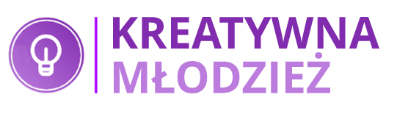 LISTA OSÓB POPIERAJĄCYCH PROJEKT OBYWATELSKI 
ZGŁOSZONY PODCZAS KONSULTACJI SPOŁECZNYCH W RAMACH INICJATYWY „KREATYWNA MŁODZIEŻ”Tytuł projektu obywatelskiego:……………………………………………………………………………………………………………………………………………………………………………………………………………………………………………………………………Lista osób popierających projekt obywatelski:Wpisanie na listę jest jednoznaczne z wyrażeniem zgody na przetwarzanie przez Urząd Miejski w Drzewicy danych osobowych zgodnie z art. 6 ust. 1 lit. a RODO. Podanie danych osobowych jest dobrowolne, jednak bez wyrażenia zgody na ich przetwarzanie uczestnictwo w procesie weryfikacyjnym, a co za tym idzie udzielenie poparcia nie będzie możliwe.
Uwaga! Do listy osób popierających projekt obywatelski należy dołączyć odpowiednio:- klauzulę informacyjną dotyczącą przetwarzania danych osobowych w związku z udzieleniem poparcia dla projektu obywatelskiego podczas konsultacji społecznych w ramach inicjatywy „Kreatywna Młodzież” zawierającą podpis rodzica lub prawnego opiekuna osoby niepełnoletniej,- klauzulę informacyjną dotyczącą przetwarzania danych osobowych w związku z udzieleniem poparcia dla projektu obywatelskiego podczas konsultacji społecznych w ramach inicjatywy „Kreatywna Młodzież” zawierającą podpis pełnoletniego ucznia szkoły ponadpodstawowej. Liczba załączników: ……1) Załącznik dla niepełnoletniego ucznia udzielającego poparcia projektu obywatelskiegoKlauzula informacyjna dotycząca przetwarzania danych osobowych 
w związku z udzieleniem poparcia dla projektu obywatelskiego podczas konsultacji społecznych w ramach inicjatywy „Kreatywna Młodzież”Zgodnie z art. 13 ust. 1 i 2 ogólnego Rozporządzenia o Ochronie Danych Osobowych z dnia 27 kwietnia 2016 r. (dalej Rozporządzenie) informujemy, że:1.	Administratorem Pana/Pani danych osobowych jest Burmistrz Drzewicy, 26-340 Drzewica, ul. Stanisława Staszica 22, tel. 48 375 60 91, e-mail ugm@drzewica.pl.2.	W sprawach związanych z danymi osobowymi proszę kontaktować się z Inspektorem Ochrony Danych Pan Waldemar Pęczkowski poprzez adres e-mail: iod@drzewica.pl.3.	Pani/Pana dane osobowe przetwarzane będą w celu realizacji czynności urzędowych związanych z udzieleniem poparcia dla projektu obywatelskiego podczas konsultacji społecznych w ramach inicjatywy „Kreatywna Młodzież”.4.	Pani/Pana dane osobowe przetwarzane będą na podstawie art. 6 ust. 1 lit a Rozporządzenia.5.	Wyrażenie przez Panią/Pana zgody na przetwarzanie danych osobowych jest dobrowolne, jednak konsekwencją niewyrażenia zgody i nie podania danych będzie brak możliwości realizacji czynności urzędowych związanych 
z udziałem w konsultacjach społecznych w ramach inicjatywy „Kreatywna Młodzież”.6.	W związku z przetwarzaniem danych w celu wskazanym powyżej, Pani /Pana dane osobowe mogą być udostępniane innym odbiorcom lub kategoriom odbiorców. Odbiorcami danych mogą być:1)	podmioty upoważnione do odbioru danych osobowych na podstawie odpowiednich przepisów prawa;2)	podmioty, które przetwarzają dane osobowe w imieniu Administratora, na podstawie zawartej umowy powierzenia przetwarzania danych osobowych (tzw. podmioty przetwarzające).7.	Pani/Pana dane osobowe będą przetwarzane przez okres niezbędny do realizacji wskazanego w pkt. 3 celu przetwarzania – minimum 5 lat, w tym również obowiązku archiwizacyjnego wynikającego z przepisów prawa.8.	W związku z przetwarzaniem przez Administratora danych osobowych przysługuje Pani/Panu:1)	prawo dostępu do treści danych na podstawie art. 15 Rozporządzenia;2)	prawo do sprostowania danych na podstawie art. 16 Rozporządzenia;3)	prawo do usunięcia danych na podstawie art. 17 Rozporządzenia;4)	prawo do ograniczenia przetwarzania danych na podstawie art. 18 Rozporządzenia;5)	prawo do wniesienia sprzeciwu wobec przetwarzania danych na podstawie art. 21 Rozporządzenia.9.	Ma Pani/Pan prawo wniesienia skargi do organu nadzorczego tj. Prezesa Urzędu Ochrony Danych Osobowych, gdy uznasz, że przetwarzanie danych osobowych narusza przepisy Rozporządzenia.10.	Pani/Pana dane nie będą przetwarzane w sposób zautomatyzowany w tym również w formie profilowania.Oświadczenie rodzica/prawnego opiekuna członka zespołu:Oświadczam, że zapoznałem/am się z zasadami przetwarzania danych osobowych obowiązującymi w Urzędzie Miejskim w Drzewicy. Wyrażam zgodę na przetwarzanie danych osobowych mojego syna/mojej córki …………………………………………………………….., w związku z udzieleniem poparcia dla projektu obywatelskiego podczas konsultacji społecznych w ramach inicjatywy „Kreatywna Młodzież”2) Załącznik dla pełnoletniego ucznia udzielającego poparcia projektu obywatelskiegoKlauzula informacyjna dotycząca przetwarzania danych osobowych 
w związku z udzieleniem poparcia dla projektu obywatelskiego podczas konsultacji społecznych w ramach inicjatywy „Kreatywna Młodzież”Zgodnie z art. 13 ust. 1 i 2 ogólnego Rozporządzenia o Ochronie Danych Osobowych z dnia 27 kwietnia 2016 r. (dalej Rozporządzenie) informujemy, że:1.	Administratorem Pana/Pani danych osobowych jest Burmistrz Drzewicy, 26-340 Drzewica, ul. Stanisława Staszica 22, tel. 48 375 60 91, e-mail ugm@drzewica.pl.2.	W sprawach związanych z danymi osobowymi proszę kontaktować się z Inspektorem Ochrony Danych Pan Waldemar Pęczkowski poprzez adres e-mail: iod@drzewica.pl.3.	Pani/Pana dane osobowe przetwarzane będą w celu realizacji czynności urzędowych związanych z udzieleniem poparcia dla projektu obywatelskiego podczas konsultacji społecznych w ramach inicjatywy „Kreatywna Młodzież”.4.	Pani/Pana dane osobowe przetwarzane będą na podstawie art. 6 ust. 1 lit a Rozporządzenia.5.	Wyrażenie przez Panią/Pana zgody na przetwarzanie danych osobowych jest dobrowolne, jednak konsekwencją niewyrażenia zgody i nie podania danych będzie brak możliwości realizacji czynności urzędowych związanych 
z udziałem w konsultacjach społecznych w ramach inicjatywy „Kreatywna Młodzież”.6.	W związku z przetwarzaniem danych w celu wskazanym powyżej, Pani /Pana dane osobowe mogą być udostępniane innym odbiorcom lub kategoriom odbiorców. Odbiorcami danych mogą być:1)	podmioty upoważnione do odbioru danych osobowych na podstawie odpowiednich przepisów prawa;2)	podmioty, które przetwarzają dane osobowe w imieniu Administratora, na podstawie zawartej umowy powierzenia przetwarzania danych osobowych (tzw. podmioty przetwarzające).7.	Pani/Pana dane osobowe będą przetwarzane przez okres niezbędny do realizacji wskazanego w pkt. 3 celu przetwarzania – minimum 5 lat, w tym również obowiązku archiwizacyjnego wynikającego z przepisów prawa.8.	W związku z przetwarzaniem przez Administratora danych osobowych przysługuje Pani/Panu:1)	prawo dostępu do treści danych na podstawie art. 15 Rozporządzenia;2)	prawo do sprostowania danych na podstawie art. 16 Rozporządzenia;3)	prawo do usunięcia danych na podstawie art. 17 Rozporządzenia;4)	prawo do ograniczenia przetwarzania danych na podstawie art. 18 Rozporządzenia;5)	prawo do wniesienia sprzeciwu wobec przetwarzania danych na podstawie art. 21 Rozporządzenia.9.	Ma Pani/Pan prawo wniesienia skargi do organu nadzorczego tj. Prezesa Urzędu Ochrony Danych Osobowych, gdy uznasz, że przetwarzanie danych osobowych narusza przepisy Rozporządzenia.10.	Pani/Pana dane nie będą przetwarzane w sposób zautomatyzowany w tym również w formie profilowania.Oświadczenie rodzica/prawnego opiekuna członka zespołu:Oświadczam, że zapoznałem/am się z zasadami przetwarzania danych osobowych obowiązującymi w Urzędzie Miejskim w Drzewicy. Wyrażam zgodę na przetwarzanie moich danych osobowych, w związku z udzieleniem poparcia dla projektu obywatelskiego podczas konsultacji społecznych w ramach inicjatywy „Kreatywna Młodzież”.REKOMENDACJADyrektor ……………………………...………………………………………..…………………………………………………...………………………………………………………………………………………………...…………………………………….(nazwa szkoły)z siedzibą: ………………………………………………………………………………………...………………………………...(adres szkoły)udziela rekomendacji zespołowi uczniów w składzie:…………………………………………………………………..                                                  (imię i nazwisko ucznia)…………………………………………………………………..…………………………………………………………………..który podczas konsultacji społecznych w ramach inicjatywy „Kreatywna Młodzież” zamierza zgłosić projekt obywatelski pt. …………………………………………….…………………………………………………………………………………….………………………………………………………………………………………………………………………………………………………………………………………………………………………………………………………………………………(tytuł projektu)przygotowany pod opieką nauczyciela - ………………………………………………………………...………………………..(imię i nazwisko nauczyciela)Potwierdzam, że:uczniowie wchodzący w skład zespołu przestrzegają regulaminów i zasad obowiązujących ucznia w szkole,opiekunem zespołu jest nauczyciel zatrudniony w reprezentowanej przeze mnie szkole, który został wybrany przez zespół uczniów oraz wyraził zgodę na objęcie uczniów opieką. podtrzymywanie i upowszechnianie tradycji narodowej, pielęgnowanie polskości oraz rozwój świadomości narodowej, obywatelskiej i kulturowej działalność na rzecz integracji cudzoziemcówochrona i promocja zdrowiadziałalność wspomagająca rozwój gospodarczy, 
w tym rozwój przedsiębiorczościnauka, szkolnictwo wyższe, edukacja, oświata 
i wychowaniekultura, sztuka, ochrona dóbr kultury i dziedzictwa narodowegowspieranie i upowszechnianie kultury fizycznejekologia i ochrona zwierząt oraz ochrona dziedzictwa przyrodniczegoturystyka i krajoznawstwodziałalność na rzecz rodziny, macierzyństwa, rodzicielstwa, upowszechniania i ochrony praw 
dzieckaprzeciwdziałanie uzależnieniom i patologiom społecznymNazwiskoNazwiskoNazwiskoNazwiskoNazwiskoNazwiskoImię (imiona)Imię (imiona)PESELPESELPESELPESELPESELPESELPESELPESELPESELPESELPESELPESELKod pocztowyKod pocztowyKod pocztowyKod pocztowyKod pocztowyKod pocztowyKod pocztowyMiejscowośćMiejscowośćMiejscowośćMiejscowośćUlica i numer domu/mieszkaniaUlica i numer domu/mieszkaniaUlica i numer domu/mieszkaniaUlica i numer domu/mieszkaniaUlica i numer domu/mieszkaniaUlica i numer domu/mieszkaniaUlica i numer domu/mieszkaniaUlica i numer domu/mieszkaniaUlica i numer domu/mieszkania-Telefon stacjonarnyTelefon stacjonarnyTelefon stacjonarnyTelefon stacjonarnyTelefon stacjonarnyTelefon stacjonarnyTelefon stacjonarnyTelefon komórkowyTelefon komórkowyTelefon komórkowyTelefon komórkowyAdres e-mailAdres e-mailAdres e-mailAdres e-mailAdres e-mailAdres e-mailAdres e-mailAdres e-mailAdres e-mailNazwa szkołyNazwa szkołyNazwa szkołyNazwa szkołyNazwa szkołyNazwa szkołyNazwa szkołyNazwa szkołyNazwa szkołyNazwa szkołyNazwa szkołyNazwa szkołyNazwa szkołyNazwa szkołyNazwa szkołyNazwa szkołyNazwa szkołyNazwa szkołyNazwa szkołyNazwa szkołyNazwiskoNazwiskoNazwiskoNazwiskoNazwiskoNazwiskoImię (imiona)Imię (imiona)PESELPESELPESELPESELPESELPESELPESELPESELPESELPESELPESELPESELKod pocztowyKod pocztowyKod pocztowyKod pocztowyKod pocztowyKod pocztowyKod pocztowyMiejscowośćMiejscowośćMiejscowośćMiejscowośćUlica i numer domu/mieszkaniaUlica i numer domu/mieszkaniaUlica i numer domu/mieszkaniaUlica i numer domu/mieszkaniaUlica i numer domu/mieszkaniaUlica i numer domu/mieszkaniaUlica i numer domu/mieszkaniaUlica i numer domu/mieszkaniaUlica i numer domu/mieszkania-Telefon stacjonarnyTelefon stacjonarnyTelefon stacjonarnyTelefon stacjonarnyTelefon stacjonarnyTelefon stacjonarnyTelefon stacjonarnyTelefon komórkowyTelefon komórkowyTelefon komórkowyTelefon komórkowyAdres e-mailAdres e-mailAdres e-mailAdres e-mailAdres e-mailAdres e-mailAdres e-mailAdres e-mailAdres e-mailNazwa szkołyNazwa szkołyNazwa szkołyNazwa szkołyNazwa szkołyNazwa szkołyNazwa szkołyNazwa szkołyNazwa szkołyNazwa szkołyNazwa szkołyNazwa szkołyNazwa szkołyNazwa szkołyNazwa szkołyNazwa szkołyNazwa szkołyNazwa szkołyNazwa szkołyNazwa szkołyNazwiskoNazwiskoNazwiskoNazwiskoNazwiskoNazwiskoImię (imiona)Imię (imiona)PESELPESELPESELPESELPESELPESELPESELPESELPESELPESELPESELPESELKod pocztowyKod pocztowyKod pocztowyKod pocztowyKod pocztowyKod pocztowyKod pocztowyMiejscowośćMiejscowośćMiejscowośćMiejscowośćUlica i numer domu/mieszkaniaUlica i numer domu/mieszkaniaUlica i numer domu/mieszkaniaUlica i numer domu/mieszkaniaUlica i numer domu/mieszkaniaUlica i numer domu/mieszkaniaUlica i numer domu/mieszkaniaUlica i numer domu/mieszkaniaUlica i numer domu/mieszkania-Telefon stacjonarnyTelefon stacjonarnyTelefon stacjonarnyTelefon stacjonarnyTelefon stacjonarnyTelefon stacjonarnyTelefon stacjonarnyTelefon komórkowyTelefon komórkowyTelefon komórkowyTelefon komórkowyAdres e-mailAdres e-mailAdres e-mailAdres e-mailAdres e-mailAdres e-mailAdres e-mailAdres e-mailAdres e-mailNazwa szkołyNazwa szkołyNazwa szkołyNazwa szkołyNazwa szkołyNazwa szkołyNazwa szkołyNazwa szkołyNazwa szkołyNazwa szkołyNazwa szkołyNazwa szkołyNazwa szkołyNazwa szkołyNazwa szkołyNazwa szkołyNazwa szkołyNazwa szkołyNazwa szkołyNazwa szkołyNazwiskoNazwiskoNazwiskoNazwiskoNazwiskoNazwiskoImię (imiona)Imię (imiona)PESELPESELPESELPESELPESELPESELPESELPESELPESELPESELPESELPESELKod pocztowyKod pocztowyKod pocztowyKod pocztowyKod pocztowyKod pocztowyKod pocztowyMiejscowośćMiejscowośćMiejscowośćMiejscowośćUlica i numer domu/mieszkaniaUlica i numer domu/mieszkaniaUlica i numer domu/mieszkaniaUlica i numer domu/mieszkaniaUlica i numer domu/mieszkaniaUlica i numer domu/mieszkaniaUlica i numer domu/mieszkaniaUlica i numer domu/mieszkaniaUlica i numer domu/mieszkania-Telefon stacjonarnyTelefon stacjonarnyTelefon stacjonarnyTelefon stacjonarnyTelefon stacjonarnyTelefon stacjonarnyTelefon stacjonarnyTelefon komórkowyTelefon komórkowyTelefon komórkowyTelefon komórkowyAdres e-mailAdres e-mailAdres e-mailAdres e-mailAdres e-mailAdres e-mailAdres e-mailAdres e-mailAdres e-mailNazwa szkołyNazwa szkołyNazwa szkołyNazwa szkołyNazwa szkołyNazwa szkołyNazwa szkołyNazwa szkołyNazwa szkołyNazwa szkołyNazwa szkołyNazwa szkołyNazwa szkołyNazwa szkołyNazwa szkołyNazwa szkołyNazwa szkołyNazwa szkołyNazwa szkołyNazwa szkołyL.p.Opis kosztuWartość kosztu [zł]RazemRazemL.p.Imię i nazwiskoAdres e-mailTelefon kontaktowy12………………………………………..
(Miejscowość, data)………………………………………………………….
(Czytelny podpis członka zespołu)………………………………………………………….
(Czytelny podpis członka zespołu)………………………………………………………….
(Czytelny podpis członka zespołu)………………………………………..
(Miejscowość, data)………………………………………………………….
(Czytelny podpis opiekuna zespołu)………………………………………..
(Miejscowość, data)………………………………………………………….
(Czytelny podpis rodzica/prawnego opiekuna
członka zespołu)………………………………………..
(Miejscowość, data)………………………………………………………….
(Czytelny podpis członka zespołu)………………………………………..
(Miejscowość, data)………………………………………………………….
(Czytelny podpis opiekuna zespołu)L.p.Imię i nazwiskoAdres zamieszkaniaData urodzeniaData urodzeniaData urodzeniaData urodzeniaData urodzeniaData urodzeniaData urodzeniaData urodzeniaData urodzeniaData urodzeniaCzytelny podpis1--2--3--4--5--6--7--8--9--10--………………………………………..
(Miejscowość, data)………………………………………………………….
(Czytelny podpis rodzica/prawnego opiekuna
osoby udzielającej poparcia)………………………………………..
(Miejscowość, data)………………………………………………………….
(Czytelny podpis osoby udzielającej poparcia)……………………………………...(miejscowość i data)…………………………..………………………...(pieczątka i podpis dyrektora/kierownika szkoły)